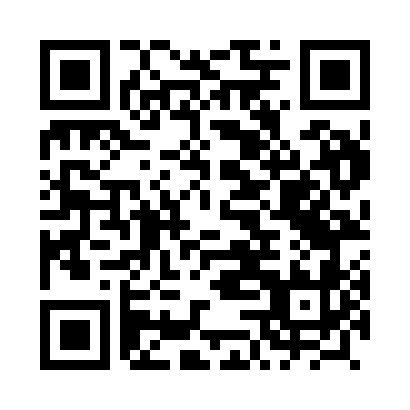 Prayer times for Postaszowice, PolandWed 1 May 2024 - Fri 31 May 2024High Latitude Method: Angle Based RulePrayer Calculation Method: Muslim World LeagueAsar Calculation Method: HanafiPrayer times provided by https://www.salahtimes.comDateDayFajrSunriseDhuhrAsrMaghribIsha1Wed2:525:1612:395:458:0310:172Thu2:495:1412:395:468:0510:203Fri2:455:1212:395:478:0610:234Sat2:425:1112:395:488:0810:265Sun2:395:0912:395:498:1010:296Mon2:355:0712:395:508:1110:327Tue2:325:0512:395:518:1310:358Wed2:285:0412:395:528:1410:389Thu2:245:0212:395:538:1610:4110Fri2:245:0112:385:548:1710:4411Sat2:234:5912:385:558:1910:4612Sun2:224:5712:385:568:2010:4713Mon2:224:5612:385:568:2210:4714Tue2:214:5512:385:578:2310:4815Wed2:214:5312:385:588:2510:4916Thu2:204:5212:385:598:2610:4917Fri2:194:5012:396:008:2710:5018Sat2:194:4912:396:018:2910:5119Sun2:184:4812:396:028:3010:5120Mon2:184:4612:396:028:3210:5221Tue2:184:4512:396:038:3310:5222Wed2:174:4412:396:048:3410:5323Thu2:174:4312:396:058:3510:5424Fri2:164:4212:396:058:3710:5425Sat2:164:4112:396:068:3810:5526Sun2:164:4012:396:078:3910:5527Mon2:154:3912:396:088:4010:5628Tue2:154:3812:396:088:4210:5729Wed2:154:3712:406:098:4310:5730Thu2:144:3612:406:108:4410:5831Fri2:144:3512:406:108:4510:58